T.CKEÇİÖREN KAYMAKAMLIĞIKARDELEN ANAOKULU MÜDÜRLÜĞÜ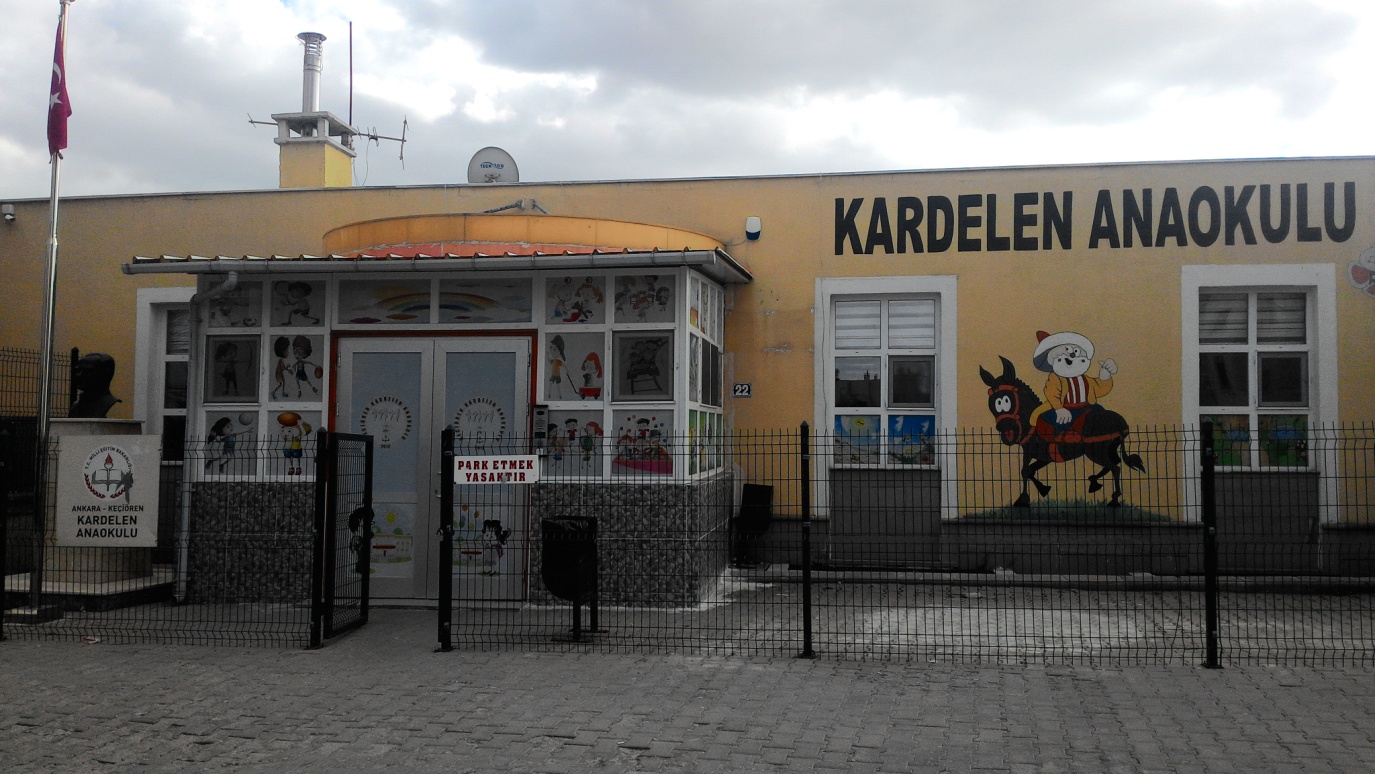 2019-2023 STRATEJİK PLANI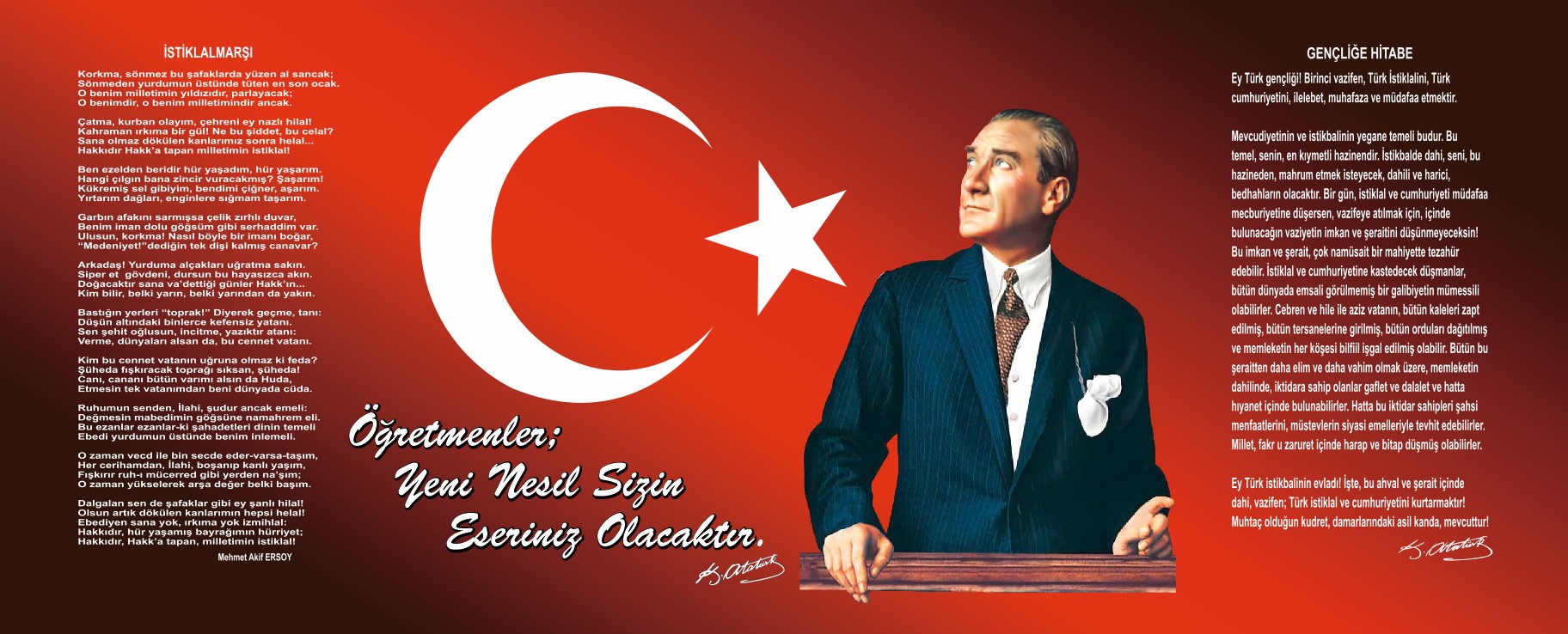 SunuşGünümüzde toplumsal, kültürel, siyasal ve ekonomik bakımdan değişim yaşanmaktadır. Değişimin sürekli ve hızlı olması, her alanda değişiklikleri gerekli kılmaktadır. Değişimin dünyayı ve insanlığı zorladığı günümüzde, değişim sürecinin yönetiminde en önemli araçlardan biri eğitimdir. Dünya ülkeleri, bilginin hızla tüketimine çözüm olarak eğitim sistemine yeni arayışlar içine girmişlerdir. Teknoloji ve sosyal alandaki değişimler, eğitimden ve dolayısıyla “okuldan” beklenenleri değiştirmektedir. Bu da eğitim sistemimizin hızla kendini yenilemesi gerektiğini bir gerçeklik olarak karşımıza çıkarmaktadır. Dolayısıyla eğitimde yeni dünyayı tanımlayacak, onun istek ve beklentilerini karşılayacak günümüzde en önemli araçlardan biri de “Stratejik Planlama”dır. Hızlı teknolojik değişimler, yeni eğitim yaklaşımları, öğrenci ve veli istek ve beklentilerinin değişmesi ve diğer faktörler okulları stratejik düşünmek zorunda bırakmıştır. Kurumların yönetim birimleri tarafından geleceğe yönelik olarak stratejik plan yapılmaktadır. Okullardaki stratejik planlar ise okulun yol haritalarını oluşturur.Okul misyonunun, vizyonunun, değerlerinin, bunlara bağlı olarak da stratejik amaçlarının ve hedeflerinin belirleme sürecine okul toplumunu oluşturan birey ve gurupların katılımı çok önemlidir. Stratejik planlama sürecine çalışanların katılımının en önemli aşaması, okulun hedef ve stratejilerinin okul organizasyonuna yayılım aşamasıdır. Kurumun paylaşılan vizyonu doğrultusunda stratejilerin geliştirilmesi gerekmektedir. Tüm bunlardan hareketle oluşturduğumuz stratejik plan, gelişim hedeflerimize ulaşmak için izlenecek yönleri ortaya koyarak kurumumuzun gelişmesine katkı sağlamaktadır.Özetle diyebiliriz ki; bir ülkenin geleceği o ülke insanlarının göreceği eğitime bağlıdır. Eğitimde kaliteden yola çıkarak Okulumuzun gelişimini ve çevreye uyumunu sağlayabilmek, çevremizi değişime hazırlayabilmek ve geleceğimizin teminatı olan öğrencilerimizi kendilerini en iyi hissettikleri alanda geliştirmelerine olanak sağlamak için kurum olarak belirlediğimiz hedeflere planlanmış zaman diliminde ulaşabilme amacıyla okulumuzun 2015-2019 yıllarına ait stratejik plânı hazırlanmıştır. Hazırlanmış olan Stratejik Plan çalışmalarının olumlu sonuçlar oluşturması dileğiyle emeği geçen herkese teşekkür eder başarılar dilerim.Devrim KOÇER                                                                                                                     Okul Müdürüİçindekilerİçindekiler                                                                                                                            4BÖLÜM I: GİRİŞ ve PLAN HAZIRLIK SÜRECİ                                                                5BÖLÜM II: DURUM ANALİZİ                                                                                                6Okulun Kısa Tanıtımı *                                                                                                                                     6Okulun Mevcut Durumu: Temel İstatistikler                                                                                  7PAYDAŞ ANALİZİ                                                                                                                                              10GZFT (Güçlü, Zayıf, Fırsat, Tehdit) Analizi                                                                                     10Gelişim ve Sorun Alanları                                                                                                                           12BÖLÜM III: MİSYON, VİZYON VE TEMEL DEĞERLER                                              15MİSYONUMUZ * VİZYONUMUZ *TEMEL DEĞERLERİMİZ *                                                                                                                             15BÖLÜM IV: AMAÇ, HEDEF VE EYLEMLER                                                                    16TEMA I: EĞİTİM VE ÖĞRETİME ERİŞİM                                                                                             16TEMA II: EĞİTİM VE ÖĞRETİMDE KALİTENİN ARTIRILMASI                                            18TEMA III: KURUMSAL KAPASİTE                                                                                                           21BÖLÜM V: MALİYETLENDİRME                                                                                       23BÖLÜM VI: İZLEME VE DEĞERLENDİRME	24EKLER:                                                                                                                                      26İÇ PAYDAŞ ÖĞRETMEN GÖRÜŞ VE DEĞERLENDİRMELERİ ANKET              27FORMU SONUÇLARIİÇ PAYDAŞ VELİ GÖRÜŞ VE DEĞERLENDİRMELERİ ANKET FORMU           28         SONUÇLARIBÖLÜM I: GİRİŞ ve PLAN HAZIRLIK SÜRECİ2019-2023 dönemi stratejik plan hazırlanması süreci Üst Kurul ve Stratejik Plan Ekibinin oluşturulması ile başlamıştır. Ekip tarafından oluşturulan çalışma takvimi kapsamında ilk aşamada durum analizi çalışmaları yapılmış ve durum analizi aşamasında paydaşlarımızın plan sürecine aktif katılımını sağlamak üzere paydaş anketi, toplantı ve görüşmeler yapılmıştır. Durum analizinin ardından geleceğe yönelim bölümüne geçilerek okulumuzun amaç, hedef, gösterge ve eylemleri belirlenmiştir. Çalışmaları yürüten ekip ve kurul bilgileri altta verilmiştir.STRATEJİK PLAN ÜST KURULUBÖLÜM II: DURUM ANALİZİDurum analizi bölümünde okulumuzun mevcut durumu ortaya konularak neredeyiz sorusuna yanıt bulunmaya çalışılmıştır. Bu kapsamda okulumuzun kısa tanıtımı, okul künyesi ve temel istatistikleri, paydaş analizi ve görüşleri ile okulumuzun Güçlü Zayıf Fırsat ve Tehditlerinin (GZFT) ele alındığı analize yer verilmiştir.Okulun Kısa Tanıtımı A.  TARİHSEL GELİŞİMKeçiören ilçesinde eğitim kurumlarının varlığı 19. yy’ın sonlarında görülmeye başlar.Keçiören, uzun yıllar kırsal nitelikli küçük bir yerleşme olarak kaldıktan sonra  lerdeki bu gelişmeler ve yoğun göç hareketinin etkisiyle Ankara'dan ayrı olarak gelişmeye başladı. Zamanla Ankara kent alanının yayılması sonucunda kentle bütünleşti ve genellikle orta gelir grubunun yerleştiği bir semt durumuna gelmiştir.Okulumuzun yapımına TOKİ tarafından 2009 yılında başlanmış, 2011 yılında tamamlanarak 2011-2012 yılında eğitim-öğretime açılmıştır. 2012- 2013 eğitim öğretim yılında 4 derslikte 49 öğrenci 4 öğretmen ile eğitim-öğretime başlamıştır.Okulumuzda 2016-2017 Eğitim-Öğretim yılında Çocuk Kulübü çalışmasıyla, çalışan ailelerin çocuklarına eğitim verilmiştir. 2016-2017 Eğitim-Öğretim yılında 146 öğrencisi olan okulumuzda, 2017-2018 Eğitim-Öğretim yılında bu sayı 150, 2018-2019 Eğitim-Öğretim yılında ise 162’ ye çıkarak fiziksel kapasitesi olan 150 ‘yi aşmıştır.Okulumuz  4 derslikli olup, 1 Müdür, 1 Müdür Yardımcısı, 9 Branş Öğretmeni, 1 Rehber Öğretmeni , 162 öğrencisiyle, ikili eğitim ve Çocuk Kulübü çalışmalarıyla eğitim-öğretim hizmetini yürütmektedir.Okulun Mevcut Durumu: Temel İstatistiklerOkul KünyesiOkulumuzun temel girdilerine ilişkin bilgiler altta yer alan okul künyesine ilişkin tabloda yer almaktadır.Temel Bilgiler Tablosu- Okul Künyesi Çalışan BilgileriOkulumuzun çalışanlarına ilişkin bilgiler altta yer alan tabloda belirtilmiştir.Çalışan Bilgileri TablosuOkulumuz Bina ve Alanları	Okulumuzun binası ile açık ve kapalı alanlarına ilişkin temel bilgiler altta yer almaktadır.Okul Yerleşkesine İlişkin Bilgiler Sınıf ve Öğrenci Bilgileri	Okulumuzda yer alan sınıfların öğrenci sayıları alttaki tabloda verilmiştir.Donanım ve Teknolojik KaynaklarımızTeknolojik kaynaklar başta olmak üzere okulumuzda bulunan çalışır durumdaki donanım malzemesine ilişkin bilgiye alttaki tabloda yer verilmiştir.Teknolojik Kaynaklar TablosuGelir ve Gider BilgisiOkulumuzun genel bütçe ödenekleri, okul aile birliği gelirleri ve diğer katkılarda dâhil olmak üzere gelir ve giderlerine ilişkin son iki yıl gerçekleşme bilgileri alttaki tabloda verilmiştir.PAYDAŞ ANALİZİKurumumuzun temel paydaşları öğrenci, veli ve öğretmen olmakla birlikte eğitimin dışsal etkisi nedeniyle okul çevresinde etkileşim içinde olunan geniş bir paydaş kitlesi bulunmaktadır. Paydaşlarımızın görüşleri anket, toplantı, dilek ve istek kutuları, elektronik ortamda iletilen önerilerde dâhil olmak üzere çeşitli yöntemlerle sürekli olarak alınmaktadır.Paydaş anketlerine ilişkin ortaya çıkan temel sonuçlara altta yer verilmiştir : İÇ PAYDAŞ ÖĞRETMEN GÖRÜŞ VE DEĞERLENDİRMELERİ ANKET FORMUÖğretmen Anketi Sonuçları: % 87,88İÇ PAYDAŞ VELİ GÖRÜŞ VE DEĞERLENDİRMELERİ ANKET FORMUVeli Anketi Sonuçları: % 87,09GZFT (Güçlü, Zayıf, Fırsat, Tehdit) Analizi Okulumuzun temel istatistiklerinde verilen okul künyesi, çalışan bilgileri, bina bilgileri, teknolojik kaynak bilgileri ve gelir gider bilgileri ile paydaş anketleri sonucunda ortaya çıkan sorun ve gelişime açık alanlar iç ve dış faktör olarak değerlendirilerek GZFT tablosunda belirtilmiştir. Dolayısıyla olguyu belirten istatistikler ile algıyı ölçen anketlerden çıkan sonuçlar tek bir analizde birleştirilmiştir.Kurumun güçlü ve zayıf yönleri donanım, malzeme, çalışan, iş yapma becerisi, kurumsal iletişim gibi çok çeşitli alanlarda kendisinden kaynaklı olan güçlülükleri ve zayıflıkları ifade etmektedir ve ayrımda temel olarak okul müdürü/müdürlüğü kapsamından bakılarak iç faktör ve dış faktör ayrımı yapılmıştır. İçsel Faktörler Güçlü YönlerZayıf YönlerDışsal FaktörlerFırsatlarTehditler Gelişim ve Sorun AlanlarıGelişim ve sorun alanları analizi ile GZFT analizi sonucunda ortaya çıkan sonuçların planın geleceğe yönelim bölümü ile ilişkilendirilmesi ve buradan hareketle hedef, gösterge ve eylemlerin belirlenmesi sağlanmaktadır. Gelişim ve sorun alanları ayrımında eğitim ve öğretim faaliyetlerine ilişkin üç temel tema olan Eğitime Erişim, Eğitimde Kalite ve kurumsal Kapasite kullanılmıştır. Eğitime erişim, öğrencinin eğitim faaliyetine erişmesi ve tamamlamasına ilişkin süreçleri; Eğitimde kalite, öğrencinin akademik başarısı, sosyal ve bilişsel gelişimi ve istihdamı da dâhil olmak üzere eğitim ve öğretim sürecinin hayata hazırlama evresini; Kurumsal kapasite ise kurumsal yapı, kurum kültürü, donanım, bina gibi eğitim ve öğretim sürecine destek mahiyetinde olan kapasiteyi belirtmektedir.Gelişim ve sorun alanlarına ilişkin GZFT analizinden yola çıkılarak saptamalar yapılırken yukarıdaki tabloda yer alan ayrımda belirtilen temel sorun alanlarına dikkat edilmesi gerekmektedir. Gelişim ve Sorun AlanlarımızBÖLÜM III: MİSYON, VİZYON VE TEMEL DEĞERLEROkul Müdürlüğümüzün Misyon, vizyon, temel ilke ve değerlerinin oluşturulması kapsamında öğretmenlerimiz, öğrencilerimiz, velilerimiz, çalışanlarımız ve diğer paydaşlarımızdan alınan görüşler, sonucunda stratejik plan hazırlama ekibi tarafından oluşturulan Misyon, Vizyon, Temel Değerler; Okulumuz üst kurulana sunulmuş ve üst kurul tarafından onaylanmıştır.MİSYONUMUZAtatürkçü, çağdaş, sorgulayıcı, paylaşımcı, kendisiyle ve yaşadığı toplumla barışık, yaratıcılığı gelişmiş, ilgi alanları ortaya çıkarılarak desteklenmiş, kendini ifade edebilen sağlam kişilikli bireyler yetiştirmek. Bilgi yüklemek yerine, çocukların öğrenme isteğini artırmak, kendisini ve çevresini tanımasına olanak vererek öğrendiklerini uygulayabilecekleri ortamı sağlamak temel misyonumuzdur.VİZYONUMUZBizler; yarına sağlam adımlarla ilerleyen, güçlü bir kimliğe sahip, hoşgörülü ve ahlaklı bireyler yetiştirirken, öğrenci merkezli eğitim anlayışımız, koşulsuz kabul ilkemiz, yenilikçi ve dinamik yapımızla Okul Öncesi Eğitimde nitelikli hizmet vermeyi hedefliyoruz. TEMEL DEĞERLERİMİZBÖLÜM IV: AMAÇ, HEDEF VE EYLEMLERTEMA I: EĞİTİM VE ÖĞRETİME ERİŞİMEğitim ve öğretime erişim okullaşma ve okul terki, devam ve devamsızlık, okula uyum ve oryantasyon, özel eğitime ihtiyaç duyan bireylerin eğitime erişimi, yabancı öğrencilerin eğitime erişimi ve hayatboyu öğrenme kapsamında yürütülen faaliyetlerin ele alındığı temadır.Stratejik Amaç 1: Kayıt bölgemizde yer alan çocukların okullaşma oranlarını artıran, öğrencilerin uyum ve devamsızlık sorunlarını gideren etkin bir yönetim yapısı kurulacaktır.  Öncelikli olarak kayıt bölgesi içerisinde yaşayan ve ana sınıfı çağındaki öğrencilerin sosyal, kültürel, ekonomik farklılıklarından ve dezavantajlarından etkilenmeden okul öncesi eğitim öğretime adil şartlar altında erişime ulaşmaları ve eğitimlerini tamamlamalarını sağlamak. Performans GöstergeleriEylemlerTEMA II: EĞİTİM VE ÖĞRETİMDE KALİTENİN ARTIRILMASIEğitim ve öğretimde kalitenin artırılması başlığı esas olarak eğitim ve öğretim faaliyetinin hayata hazırlama işlevinde yapılacak çalışmaları kapsamaktadır. Bu tema altında akademik başarı, sınav kaygıları, sınıfta kalma, ders başarıları ve kazanımları, disiplin sorunları, öğrencilerin bilimsel, sanatsal, kültürel ve sportif faaliyetleri ile istihdam ve meslek edindirmeye yönelik rehberlik ve diğer mesleki faaliyetler yer almaktadır. Eğitim ve öğretim kurumlarında mevcut imkânların en iyi şekilde kullanılarak her kademedeki bireye çağın gerektirdiği bilgi, beceri, tutum ve davranışın kazandırılmasına yönelik politikalar “EĞİTİM-ÖĞRETİMDE KALİTE” teması altında değerlendirilmektedir.Stratejik Amaç 2: Öğrencilerimizin gelişmiş dünyaya uyum sağlayacak şekilde donanımlı bireyler olabilmesi için eğitim ve öğretimde kalite artırılacaktır.Performans GöstergeleriEylemlerPerformans GöstergeleriEylemlerTEMA III: KURUMSAL KAPASİTEOkulumuzda Kurumsal kapasitenin geliştirilmesine yönelik olarak fiziki, mali ve teknolojik altyapının geliştirilmesi, beşeri kaynakların niteliğinin artırılması ile yönetim ve organizasyon yapısının geliştirilmesine yönelik politikalar “KURUMSAL KAPASİTE” teması altında ele alınmaktadır. Stratejik Amaç 3: Eğitim ve öğretim faaliyetlerinin daha nitelikli olarak verilebilmesi için okulumuzun kurumsal kapasitesi güçlendirilecektir. Okulumuzdaki hizmet, kalite ve verimliliği artırmak için; fiziki mekânları paydaşlarımızın ihtiyaçlarına göre düzenleyerek, eğitim-öğretimin nitelikli ortamlarda gerçekleştirilmesi ve fiziksel kapasitenin etkin kullanılmasını sağlamak.Performans GöstergeleriEylemlerPerformans GöstergeleriEylemlerV. BÖLÜM: MALİYETLENDİRMEOkulumuz hizmetlerinin istenilen düzeyde ve kalitede sunulabilmesi için program ve proje bazında kaynak tahsisleri ile bütçesinin stratejik planına, yıllık amaç ve hedefleri ile performans göstergelerine dayandırılması gerekmektedir.          	  Kardelen Anaokulu 2019-2023 Stratejik Planının maliyetlendirilmesi sürecindeki temel gaye stratejik amaç ve hedeflerin gerektirdiği maliyetlerin ortaya konulması suretiyle karar alma sürecinin rasyonelleştirilmesine katkıda bulunmaktır. Bu sayede, stratejik plan ile bütçe arasındaki bağlantı güçlendirecek ve harcamaların önceliklendirilmesi süreci iyileştirilecektir.            Bu kapsamda, belirlenen Stratejiler doğrultusunda gerçekleştirilecek faaliyet ve projeler ile bunların tahmini kaynak ihtiyacı belirlenmiştir.            Kardelen Anaokulu 2019-2023 Stratejik Planı’nda yer alan stratejik amaçların gerçekleştirilebilmesi için beş yıllık süre için tahmini 1686346,40 TL’lik kaynağa ihtiyaç duyulmaktadır. Planda yer alan hedeflerin maliyet tahmini toplamından her bir amacın tahmini maliyetine, amaç maliyetleri toplamından ise stratejik planın tahmini maliyetine ulaşılmıştır.2019-2023 Stratejik Planı Faaliyet/Proje Maliyetlendirme TablosuVI. BÖLÜM: İZLEME VE DEĞERLENDİRMEOkulumuz Stratejik Planı izleme ve değerlendirme çalışmalarında 5 yıllık Stratejik Planın izlenmesi ve 1 yıllık gelişim planın izlenmesi olarak ikili bir ayrıma gidilecektir. Stratejik planın izlenmesinde 6 aylık dönemlerde izleme yapılacak denetim birimleri, il ve ilçe millî eğitim müdürlüğü ve Bakanlık denetim ve kontrollerine hazır halde tutulacaktır.Yıllık planın uygulanmasında yürütme ekipleri ve eylem sorumlularıyla aylık ilerleme toplantıları yapılacaktır. Toplantıda bir önceki ayda yapılanlar ve bir sonraki ayda yapılacaklar görüşülüp karara bağlanacaktır. İZLEME VE DEĞERLENDİRME DÖNGÜSÜEKLER: İÇ PAYDAŞ ÖĞRETMEN GÖRÜŞ VE DEĞERLENDİRMELERİ ANKET FORMU SONUÇLARIİÇ PAYDAŞ VELİ GÖRÜŞ VE DEĞERLENDİRMELERİ ANKET FORMU SONUÇLARIİÇ PAYDAŞ VELİ GÖRÜŞ VE DEĞERLENDİRMELERİ” ANKET SONUCUÜst Kurul BilgileriÜst Kurul BilgileriEkip BilgileriEkip BilgileriAdı SoyadıUnvanı / GöreviAdı SoyadıUnvanı / GöreviDEVRİM KOÇERÖĞRETMEN / OKUL MÜDÜRÜSİBEL KOPARANÖĞRETMEN / MÜDÜR YARDIMCISISİBEL KOPARANÖĞRETMEN / MÜDÜR YARDIMCISITUĞBA DEMİRKANÖĞRETMENTUĞBA DEMİRKANÖĞRETMENDERYA AKYILDIZÖĞRETMENNURETTİN OSMANOĞLUVELİ  / O.A.B. BAŞKANIMELTEM SEĞMENÖĞRETMENAYŞEGÜL GÜNERVELİ / O.A.B. BAŞKAN YRD. NURSEL ÖZMEMURNURETTİN OSMANOĞLUVELİ / O.A.B. BAŞKANI AYŞEGÜL GÜNERVELİ / O.A.B. BAŞKAN YRD. İli:  ANKARAİli:  ANKARAİli:  ANKARAİli:  ANKARAİlçesi:  KEÇİÖRENİlçesi:  KEÇİÖRENİlçesi:  KEÇİÖRENİlçesi:  KEÇİÖRENAdres: Yeşiltepe Mah. Aras Cad. No: 22 Yeşiltepe Mah. Aras Cad. No: 22 Yeşiltepe Mah. Aras Cad. No: 22 Coğrafi Konum (link):Coğrafi Konum (link):40°00'05.2"N 32°53'32.8"E40°00'05.2"N 32°53'32.8"ETelefon Numarası: (312) 338 16 16(312) 338 16 16(312) 338 16 16Faks Numarası:Faks Numarası:--e- Posta Adresi:kardelenao06@gmail.comkardelenao06@gmail.comkardelenao06@gmail.comWeb sayfası adresi:Web sayfası adresi:www.keciorenkardelenanaokulu.meb.k12.trwww.keciorenkardelenanaokulu.meb.k12.trKurum Kodu: 973721 973721 973721Öğretim Şekli:Öğretim Şekli: İkili Eğitim İkili EğitimOkulun Hizmete Giriş Tarihi :  2012Okulun Hizmete Giriş Tarihi :  2012Okulun Hizmete Giriş Tarihi :  2012Okulun Hizmete Giriş Tarihi :  2012Toplam Çalışan SayısıToplam Çalışan Sayısı 6 6Öğrenci Sayısı:Kız 78 78Öğretmen SayısıKadın 10 10Öğrenci Sayısı:Erkek 86 86Öğretmen SayısıErkek--Öğrenci Sayısı:Toplam 164 164Öğretmen SayısıToplam1010Derslik Başına Düşen Öğrenci SayısıDerslik Başına Düşen Öğrenci SayısıDerslik Başına Düşen Öğrenci Sayısı:  44Şube Başına Düşen Öğrenci SayısıŞube Başına Düşen Öğrenci SayısıŞube Başına Düşen Öğrenci Sayısı:  22Öğretmen Başına Düşen Öğrenci SayısıÖğretmen Başına Düşen Öğrenci SayısıÖğretmen Başına Düşen Öğrenci Sayısı:  22Şube Başına 30’dan Fazla Öğrencisi Olan Şube SayısıŞube Başına 30’dan Fazla Öğrencisi Olan Şube SayısıŞube Başına 30’dan Fazla Öğrencisi Olan Şube Sayısı: -Öğrenci Başına Düşen Toplam Gider MiktarıÖğrenci Başına Düşen Toplam Gider MiktarıÖğrenci Başına Düşen Toplam Gider Miktarı 2100,00 TLÖğretmenlerin Kurumdaki Ortalama Görev SüresiÖğretmenlerin Kurumdaki Ortalama Görev SüresiÖğretmenlerin Kurumdaki Ortalama Görev Süresi 4Unvan*ErkekKadınToplamOkul Müdürü ve Müdür Yardımcısı112Sınıf ÖğretmeniBranş Öğretmeni99Rehber Öğretmen11İdari Personel11Yardımcı Personel145Güvenlik PersoneliToplam Çalışan Sayıları21618Okul Bölümleri Okul Bölümleri Özel AlanlarVarYokOkul Kat Sayısı2Çok Amaçlı Salon1Derslik Sayısı4Çok Amaçlı SahaXDerslik Alanları (m2)162KütüphaneXKullanılan Derslik Sayısı4Fen LaboratuvarıXŞube Sayısı8Bilgisayar LaboratuvarıXİdari Odaların Alanı (m2)36İş AtölyesiXÖğretmenler Odası (m2)-Beceri AtölyesiXOkul Oturum Alanı (m2)990PansiyonXOkul Bahçesi (Açık Alan)(m2)513Okul Kapalı Alan (m2)495Sanatsal, bilimsel ve sportif amaçlı toplam alan (m2)137,5Kantin - Yemekhane (m2)30Tuvalet Sayısı7Diğer (………….)SINIFIKızErkekToplamSINIFIKızErkekToplam3/A129214/B816244/A1013235/C129215/A1210225/D149235/B411155/E6915Akıllı Tahta Sayısı-TV Sayısı4Masaüstü Bilgisayar Sayısı4Yazıcı Sayısı3Taşınabilir Bilgisayar Sayısı3Fotokopi Makinası Sayısı1Projeksiyon Sayısı1İnternet Bağlantı Hızı2,4 GHzYıllarGelir MiktarıGider Miktarı2016170198,84146328,822017232390,64221823,07ÖğrencilerOkulu sevme, talep etmeÇalışanlarOlumlu motivasyon, işbirliği içinde çalışmaVelilerOkul-Aile işbirliği ve İletişimin yeterliliğiBina ve YerleşkeUlaşılabilirlilik DonanımEğitim araç gereçlerinin yeterliliğiBütçeBütçede yeterlilik – Eğitim ortam ve etkinliklerinin yeterliliğiYönetim SüreçleriKararlara katılım – Dinlenme, dikkate alınmaİletişim SüreçleriYeterli iletişimvbHijyenin sağlanmasıÖğrencilerRehberlik hizmetiÇalışanlarÇalışanların motivasyon ve örgütsel bağlılık düzeylerinin düşük olmasıVelilerFarklı kültür seviyeleriBina ve YerleşkeKontenjan olarak okul fiziki şartlarının yetersiz olmasıDonanımOyuncakların her yıl yenilenmesiBütçe-Yönetim Süreçleri-İletişim Süreçleri-vbPolitikKaymakamın  ve Belediyenin eğitim çalışmalarına destek vermesiEkonomikOkul bütçesinin yeterliliğiSosyolojikOkula yönelik ve toplum desteğinin güçlü olmasıTeknolojikTeknolojik gelişmelerin takip ediliyor olmasıMevzuat-Yasal-EkolojikBölgenin jeopolitik olarak diğer bölgelere kolay ulaşılabilir olmasıPolitik-EkonomikVeliler arasındaki sosyo-ekonomik eşitsizliklerSosyolojikYabancı uyruklu ailelerin okul çevresine yerleşmesiTeknolojikGelişen ve değişen teknolojiye uygun donatım maliyetlerinin yüksek olmasıMevzuat-YasalEğitim programlarının sürekli değişmesiEkolojikOkulun bulunduğu bölgede ulaşım sorununun olmasıEğitime ErişimEğitimde KaliteKurumsal KapasiteOkullaşma OranıAkademik BaşarıKurumsal İletişimOkula Devam/ DevamsızlıkSosyal, Kültürel ve Fiziksel GelişimKurumsal YönetimOkula Uyum, OryantasyonSınıf TekrarıBina ve YerleşkeÖzel Eğitime İhtiyaç Duyan Bireylerİstihdam Edilebilirlik ve YönlendirmeDonanımYabancı ÖğrencilerÖğretim YöntemleriTemizlik, HijyenHayatboyu ÖğrenmeDers araç gereçleriİş Güvenliği, Okul GüvenliğiTaşıma ve servis 1.TEMA: EĞİTİM VE ÖĞRETİME ERİŞİM 1.TEMA: EĞİTİM VE ÖĞRETİME ERİŞİM1Okul öncesi eğitim tanıtım yetersizliği2Okul- veli işbirliği3Okul içi laboratuvar yetersizliği4Ulaşım sorunu5Öğrenci gelişimine yönelik veli eğitimleri2.TEMA: EĞİTİM VE ÖĞRETİMDE KALİTE2.TEMA: EĞİTİM VE ÖĞRETİMDE KALİTE1Öğrenci Başarısı 2Bilimsel, kültürel, sanatsal ve sportif faaliyetler3Okul sağlığı ve hijyen4Okul güvenliği5Çalışanların geliştirilmesi6Dezavantajlı öğrencilere yönelik faaliyetler7Çalışanların ödüllendirilmesi ve motivasyon3.TEMA: KURUMSAL KAPASİTE3.TEMA: KURUMSAL KAPASİTE1Beşeri Alt Yapı2Fiziki ve Mali Alt Yapı3Yönetim ve Organizasyon4Enformasyon Teknolojilerinin Kullanımının Artırılması5Okul ve kurumların sosyal, kültürel, sanatsal ve sportif faaliyet alanlarının yetersizliği6İkili eğitim ve kalabalık sınıflar7Özel eğitime ihtiyacı olan öğrencilere uygun eğitim ve öğretim ortamları 8Özel eğitim okullarının yaygın olmaması9Bürokrasinin azaltılması10Paydaş memnuniyetine yönelik eğitim-öğretim ortamlarının artırılmasıGÜVENİLİRLİKHESAP VEREBİLİRLİKEŞİTLİK VE ADALETKATILIMCILIKŞEFFAFLIKGİRİŞİMCİLİKTAKIM ÇALIŞMASISÜREÇLERLE YÖNETİMİLETİŞİMTARAFSIZLIKSAYGINLIKİŞBİRLİĞİÖNCÜLÜKEVRENSELLİKYENİLİKÇİLİKNEZAKET VE ZERAFETPLANLI ÇALIŞMAMİLLİ VE MANEVİ DEĞERLERE BAĞLILIKÖLÇÜLEBİLİRLİKÇEVREYE DUYARLILIKHEDEF 1.1  Plan dönemi sonuna kadar dezavantajlı gruplar başta olmak üzere, eğitim ve öğretimin her tür ve kademesinde katılım ve tamamlama oranlarını artırmak.Plan dönemi sonuna kadar dezavantajlı gruplar başta olmak üzere, eğitim ve öğretimin her tür ve kademesinde katılım ve tamamlama oranlarını artırmak.Plan dönemi sonuna kadar dezavantajlı gruplar başta olmak üzere, eğitim ve öğretimin her tür ve kademesinde katılım ve tamamlama oranlarını artırmak.Plan dönemi sonuna kadar dezavantajlı gruplar başta olmak üzere, eğitim ve öğretimin her tür ve kademesinde katılım ve tamamlama oranlarını artırmak.Plan dönemi sonuna kadar dezavantajlı gruplar başta olmak üzere, eğitim ve öğretimin her tür ve kademesinde katılım ve tamamlama oranlarını artırmak.Plan dönemi sonuna kadar dezavantajlı gruplar başta olmak üzere, eğitim ve öğretimin her tür ve kademesinde katılım ve tamamlama oranlarını artırmak.Plan dönemi sonuna kadar dezavantajlı gruplar başta olmak üzere, eğitim ve öğretimin her tür ve kademesinde katılım ve tamamlama oranlarını artırmak.PERFORMANS GÖSTERGELERİPERFORMANS GÖSTERGELERİBaşlangıç Değeri20192020202120222023PG 1.1.23-5 yaş grubu okullaşma oranı (%)50,005060708090PG 1.1.23-5 yaş grubu okullaşma oranı (%)50,00100100100100100PG 1.1.7Desteklenen şartları elverişsiz ailelerin oranı (%)50,005055606570PG 1.1.7Desteklenen şartları elverişsiz ailelerin oranı (%)50,00100100100100100PG 1.1.10Yaz okullarına katılan öğrenci sayısı oranı50,005055556060PG 1.1.10Yaz okullarına katılan öğrenci sayısı oranı50,00100100100100100NoEylem İfadesiEylem SorumlusuEylem TarihiEylem 1.1.1Erken çocukluk eğitiminden başlayarak üst öğrenim kademelerinde de devam edecek şekilde çocukların tüm gelişim alanlarının izlenmesi, değerlendirilmesi ve iyileştirilmesine yönelik oluşturulacak e-portfolyo ile ilgili iş ve işlemler yürütülecektir.MÜDÜR YARDIMCISI / ÖĞRETMENLER  01 Eylül-30 HaziranEylem 1.1.2Elverişsiz koşullardaki aileler,  il müdürlükleri ile işbirliği yapılarak desteklenecektir.OKUL MÜDÜRÜ / MÜDÜR YARDIMCISI / OGYE EKİP ÜYELERİ / KALİTE KURULU 01 Eylül –  30 EylülEylem 1.1.3Okulumuzda 3-5 yaş grubunda, ailelere düşen maliyeti azaltacak düzenlemeler yapılacaktır.MÜDÜR YARDIMCISI / OGYE EKİP ÜYELERİ / KALİTE KURULU 01 Eylül –          30 EylülEylem 1.1.4Ailelerin erken çocukluk eğitiminin gerekliliği konusunda farkındalığını artırmaya yönelik rehberlik ve bilinçlendirme çalışmaları artırılacaktır.REHBER ÖĞRETMEN / OGYE EKİP ÜYELERİ  01 Eylül – 30 HaziranEylem 1.1.5Yaz dönemlerinde çocuklar ve ailelerin talepleri doğrultusunda oyun temelli gelişim etkinliklerinin yer aldığı yaz okulu programları geliştirilecekMÜDÜR YARDIMCISI / OGYE EKİP ÜYELERİ 01 Mayıs – 30 HaziranEylem 1.1.6Farklı kurum ve kuruluşlar ile halk eğitim merkezleri iş birliğinde anne babalara yönelik çocuk gelişimi ve psikolojisi odaklı eğitimler yaygınlaştırılacaktır.OKUL MÜDÜRÜ / REHBER ÖĞRETMEN 01 Eylül – 30 HaziranEylem 1.1.7Öğrencilerin devamsızlık yapmasına sebep olan faktörler belirlenerek bunların öğrenciler üzerindeki olumsuz etkisini azaltacak tedbirler alınacaktır.MÜDÜR YARDIMCISI / REHBER ÖĞRETMEN 01 Eylül – 30 HaziranEylem 1.1.8Erken çocukluk, çocukluk ve ergenlik dönemine ilişkin ebeveynlere yönelik destek eğitim programları yaygınlaştırılacaktır.REHBER ÖĞRETMEN / OGYE EKİP ÜYELERİ  01 Eylül – 30 HaziranEylem 1.1.9Kayıt bölgesinde yer alan öğrencilerin tespiti çalışması yapılacaktır.MÜDÜR YARDIMCISI / OGYE EKİP ÜYELERİ 01 Haziran-30 TemmuzEylem 1.1.10Okula yeni başlayan öğrencilere oryantasyon eğitimi verilecektir.REHBER ÖĞRETMEN 01 Eylül – 30 EylülHEDEF 2.1  Öğrenme kazanımlarını takip eden ve velileri de sürece dâhil eden bir yönetim anlayışı ile öğrencilerimizin akademik başarıları ve sosyal faaliyetlere etkin katılımı artırılacaktır..Öğrenme kazanımlarını takip eden ve velileri de sürece dâhil eden bir yönetim anlayışı ile öğrencilerimizin akademik başarıları ve sosyal faaliyetlere etkin katılımı artırılacaktır..Öğrenme kazanımlarını takip eden ve velileri de sürece dâhil eden bir yönetim anlayışı ile öğrencilerimizin akademik başarıları ve sosyal faaliyetlere etkin katılımı artırılacaktır..Öğrenme kazanımlarını takip eden ve velileri de sürece dâhil eden bir yönetim anlayışı ile öğrencilerimizin akademik başarıları ve sosyal faaliyetlere etkin katılımı artırılacaktır..Öğrenme kazanımlarını takip eden ve velileri de sürece dâhil eden bir yönetim anlayışı ile öğrencilerimizin akademik başarıları ve sosyal faaliyetlere etkin katılımı artırılacaktır..Öğrenme kazanımlarını takip eden ve velileri de sürece dâhil eden bir yönetim anlayışı ile öğrencilerimizin akademik başarıları ve sosyal faaliyetlere etkin katılımı artırılacaktır..Öğrenme kazanımlarını takip eden ve velileri de sürece dâhil eden bir yönetim anlayışı ile öğrencilerimizin akademik başarıları ve sosyal faaliyetlere etkin katılımı artırılacaktır..PERFORMANS GÖSTERGELERİPERFORMANS GÖSTERGELERİBaşlangıç Değeri20192020202120222023PG 2.1.1Bilimsel, kültürel, sanatsal ve sportif alanlarda en az bir faaliyete katılan öğrenci oranı (%) 50,005060708090PG 2.1.1Bilimsel, kültürel, sanatsal ve sportif alanlarda en az bir faaliyete katılan öğrenci oranı (%) 50,00100100100100100PG 2.1.8Öğretim kademelerinde özel yeteneklilere yönelik açılan destek eğitim odalarında derslere katılan öğrenci sayısı50,0012334PG 2.1.9Destek programına katılan öğrencilerden hedeflenen başarıya ulaşan öğrencilerin oranı (%)50,005055606570PG 2.1.9Destek programına katılan öğrencilerden hedeflenen başarıya ulaşan öğrencilerin oranı (%)50,00100100100100100PG 2.1.10Destek eğitimden yararlanan engelli birey sayısı oranı50,005055606570PG 2.1.10Destek eğitimden yararlanan engelli birey sayısı oranı50,00100100100100100NoEylem İfadesiEylem SorumlusuEylem TarihiEylem 2.1.1Velilerimize  özel eğitimler verilmesine yönelik tedbirler alınacaktır.OKUL MÜDÜRÜ / BEP BİRİMİ   01 Eylül – 30 HaziranEylem 2.1.2Destek eğitimleri, destekleme ve yetiştirme kursları, öğrenme güçlüğü çeken öğrencilere yönelik faaliyetler gerçekleştirilecektir.OKUL MÜDÜRÜ / BEP BİRİMİ   01 Eylül – 30 HaziranEylem 2.1.3Bütün eğitim kademelerindeki öğrencilerimizin bilimsel, kültürel, sanatsal, sportif ve toplum hizmeti alanlarında etkinliklere katılım oranı artırılacaktır.MÜDÜR YARDIMCISI / OGYE EKİP ÜYELERİ 01 Eylül – 30 HaziranEylem 2.1.4Öğrencilerimizin olay ve olguları bilimsel bakış açısıyla değerlendirebilmelerini sağlamak amacıyla bilim sınıfları oluşturma, bilim fuarları düzenleme gibi faaliyetler gerçekleştirilecektir.MÜDÜR YARDIMCISI / OGYE EKİP ÜYELERİ 01 Eylül – 30 HaziranEylem 2.1.5Çocukların kendi bölgelerinin üretim, kültür, sanat kapasitesini ve coğrafi özelliklerini keşfetmesine, bitki ve hayvan türlerini, yöresel yemeklerini, oyun ve folklorunu tanımasına imkân sağlayan ders içi ve ders dışı etkinlikler düzenlenecektir.MÜDÜR YARDIMCISI / ÖĞRETMENLER / OGYE EKİP ÜYELERİ 01 Eylül – 30 HaziranEylem 2.1.6Okul ve eğitim ortamı, öğrenciler için daha çekici bir mekân haline getirilerek, öğrencilerin kişisel, sosyal, sportif ve kültürel ihtiyaçlarına cevap verecek çalışmalar yapılacaktır. MÜDÜR YARDIMCISI / ÖĞRETMENLER / OGYE EKİP ÜYELERİ 01 Eylül – 30 HaziranEylem 2.1.7Riskli ve öncelikli alanlar tespit edilerek bütün süreçlerinin hizmet kalitesi artırılacaktır.OKUL MÜDÜRÜ / MÜDÜR YARDIMCISI / OGYE EKİP ÜYELERİ 01 Eylül – 30 HaziranEylem 2.1.8Özel eğitim ihtiyacı olan bireylerin  tanısına uygun eğitime erişmelerini ve devam etmelerini sağlayacak imkânlar geliştirilecektir.OKUL MÜDÜRÜ / BEP BİRİMİ  01 Eylül – 30 HaziranEylem 2.1.9Okulumuzun fiziki ortamları özel eğitime ihtiyaç duyan bireylerin gereksinimlerine uygun biçimde düzenlenecek ve destek eğitim odasının etkinliği artırılacaktır.OKUL MÜDÜRÜ / BEP BİRİMİ 01 Eylül – 30 HaziranEylem 2.1.10Okulumuzda bilimsel, kültürel, sanatsal, sportif ve toplum hizmeti alanlarında etkinliklere katılım oranı artırılacaktır.OKUL MÜDÜRÜ / MÜDÜR YARDIMCISI / OGYE EKİP ÜYELERİ 01 Eylül – 30 HaziranHEDEF 2.3  Eğitimde yenilikçi yaklaşımlar kullanılarak bireylerin yabancı dil yeterliliğini ve uluslararası öğrenci/öğretmen hareketliliğini artırmakEğitimde yenilikçi yaklaşımlar kullanılarak bireylerin yabancı dil yeterliliğini ve uluslararası öğrenci/öğretmen hareketliliğini artırmakEğitimde yenilikçi yaklaşımlar kullanılarak bireylerin yabancı dil yeterliliğini ve uluslararası öğrenci/öğretmen hareketliliğini artırmakEğitimde yenilikçi yaklaşımlar kullanılarak bireylerin yabancı dil yeterliliğini ve uluslararası öğrenci/öğretmen hareketliliğini artırmakEğitimde yenilikçi yaklaşımlar kullanılarak bireylerin yabancı dil yeterliliğini ve uluslararası öğrenci/öğretmen hareketliliğini artırmakEğitimde yenilikçi yaklaşımlar kullanılarak bireylerin yabancı dil yeterliliğini ve uluslararası öğrenci/öğretmen hareketliliğini artırmakEğitimde yenilikçi yaklaşımlar kullanılarak bireylerin yabancı dil yeterliliğini ve uluslararası öğrenci/öğretmen hareketliliğini artırmakPERFORMANS GÖSTERGELERİPERFORMANS GÖSTERGELERİBaşlangıç Değeri20192020202120222023PG 2.3.3Ulusal  proje ve yarışmalara  katılan öğretmen oranı (%)50,005050606070PG 2.3.3Ulusal  proje ve yarışmalara  katılan öğretmen oranı (%)50,00100100100100100PG 2.3.5Uluslararası  proje ve yarışmalara  katılan öğretmen oranı (%)50,005050506060PG 2.3.5Uluslararası  proje ve yarışmalara  katılan öğretmen oranı (%)50,00100100100100100PG 2.3.6Kurumda yürütülen proje sayısı50,0011112NoEylem İfadesiEylem SorumlusuEylem TarihiEylem 2.3.1Öğretmenler kişisel ve mesleki gelişimde sürekliliği sağlama konusunda bilimsel etkinliklere ve lisansüstü programlara katılmaları için teşvik edilecektir. OKUL MÜDÜRÜ / MÜDÜR YARDIMCISI / OGYE EKİP ÜYELERİ 01 Eylül – 30 HaziranEylem 2.3.2Öğrencilerin sosyal girişimcilik ile tanışarak toplumsal problemlere çözüm arama motivasyonu kazanması desteklenecektir. OKUL MÜDÜRÜ / OGYE EKİP ÜYELERİ 01 Eylül – 30 HaziranEylem 2.3.3Yabancı dil öğretmenlerinin mesleki becerilerinin geliştirilmesine yönelik mesleki gelişim programları düzenlenecektir. OKUL MÜDÜRÜ / OGYE EKİP ÜYELERİ 01 Eylül – 30 HaziranEylem 2.3.4Öğrenci ve öğretmenlerimizin işbaşında eğitim almaları ve yabancı dil becerilerini geliştirmelerine imkân sunan yurt dışı hareketlilik programlarına katılımları desteklenecektir. OKUL MÜDÜRÜ / OGYE EKİP ÜYELERİ 01 Eylül – 30 HaziranEylem 2.3.5Öğretmenlerin yabancı dil becerilerinin ve mesleki yeterliliklerinin geliştirilmesi sağlanacaktır. OKUL MÜDÜRÜ / OGYE EKİP ÜYELERİ 01 Eylül – 30 HaziranHEDEF 3.1  Müdürlüğümüz hizmetlerinin etkin sunumunu sağlamak üzere insan kaynaklarının yapısını ve niteliğini geliştirmek.Müdürlüğümüz hizmetlerinin etkin sunumunu sağlamak üzere insan kaynaklarının yapısını ve niteliğini geliştirmek.Müdürlüğümüz hizmetlerinin etkin sunumunu sağlamak üzere insan kaynaklarının yapısını ve niteliğini geliştirmek.Müdürlüğümüz hizmetlerinin etkin sunumunu sağlamak üzere insan kaynaklarının yapısını ve niteliğini geliştirmek.Müdürlüğümüz hizmetlerinin etkin sunumunu sağlamak üzere insan kaynaklarının yapısını ve niteliğini geliştirmek.Müdürlüğümüz hizmetlerinin etkin sunumunu sağlamak üzere insan kaynaklarının yapısını ve niteliğini geliştirmek.Müdürlüğümüz hizmetlerinin etkin sunumunu sağlamak üzere insan kaynaklarının yapısını ve niteliğini geliştirmek.PERFORMANS GÖSTERGELERİPERFORMANS GÖSTERGELERİBaşlangıç Değeri20192020202120222023PG 3.1.1 Alanında lisansüstü eğitim alan öğretmen oranı(%)50,00 50 50 60 60 70PG 3.1.1 Alanında lisansüstü eğitim alan öğretmen oranı(%)50,00100100100100100PG 3.1.2Bir yılda hizmet içi eğitime katılan öğretmenlerin oranı (%)50,005060 70 80 90PG 3.1.2Bir yılda hizmet içi eğitime katılan öğretmenlerin oranı (%)50,00100100100100100PG 3.1.3Kaynaştırma/bütünleştirmeve Özel eğitime ihtiyaç duyan öğrencilere yönelik eğitim alan öğretmen oranı50,00 50 55 60 65 70PG 3.1.3Kaynaştırma/bütünleştirmeve Özel eğitime ihtiyaç duyan öğrencilere yönelik eğitim alan öğretmen oranı50,00100100100100100PG 3.1.4Ders ve proje etkinliklerine katılan öğretim üyesi sayısı50,0011122PG 3.1.5Üniversiteler ile işbirliği içerisinde yürütülen proje sayısı 50,00 1 1 1 1 2NoEylem İfadesiEylem SorumlusuEylem TarihiEylem 3.1.1Öğretmenlerin alan metodolojisine hâkim olmalarının yanı sıra, dijital kaynakları kullanmalarına yönelik imkânlar sağlanacaktır. OKUL MÜDÜRÜ / ÖĞRETMENLER 01 Eylül – 30 HaziranEylem 3.1.2Öğretmenlerin mesleki gelişimlerini sürekli desteklemek üzere üniversitelerle ve STK’larla yüz yüze, örgün ve/veya uzaktan eğitim iş birlikleri hayata geçirilecektir. OKUL MÜDÜRÜ / ÖĞRETMENLER 01 Eylül – 30 HaziranEylem 3.1.3Öğretmenlerin sürekli mesleki gelişimleri destekleyecek fiziksel ve dijital materyallerle desteklenecektir. OKUL MÜDÜRÜ / ÖĞRETMENLER 01 Eylül – 30 HaziranEylem 3.1.4Kurumsal projeler aracılığıyla öğrencilerin iş ve üniversite çevreleriyle birlikte çalışmalarına yönelik tedbirler alınacaktır. OKUL MÜDÜRÜ / ÖĞRETMENLER 01 Eylül – 30 HaziranEylem 3.1.5Rehberlik öğretmenlerinin mesleki gelişimleri ulusal ve uluslararası düzeyde lisansüstü eğitim, sertifika ve benzeri eğitimlere  yönlendirilecektir OKUL MÜDÜRÜ / REHBER ÖĞRETMEN 01 Eylül – 30 HaziranEylem 3.1.6Sınıf ve branş öğretmenlerinin rehberlik hizmetlerine ilişkin becerilerinin artması için sertifikasyona dayalı eğitimlere yönlendirilecektir  OKUL MÜDÜRÜ / ÖĞRETMENLER 01 Eylül – 30 HaziranEylem 3.1.7Kaynaştırma/bütünleştirme uygulamaları yoluyla eğitimin niteliğini artırmak için sınıf ve branş öğretmenlerine sınıf içindeki uygulamalara destek amaçlı özel eğitim konularında hizmet içi eğitimlere yönlendirilecektir  OKUL MÜDÜRÜ / ÖĞRETMENLER 01 Eylül – 30 HaziranEylem 3.1.8Özel yetenekli öğrenciler resmi, özel ve sivil toplum kuruluşlarıyla buluşturulacaktır.  OKUL MÜDÜRÜ / ÖĞRETMENLER 01 Eylül – 30 HaziranEylem 3.1.9Özellikle sorun alanları olarak tespit edilen konularda (liderlik ve sınıf yönetimi, yetkinlik, öğretme usulü, ölçme ve değerlendirme, materyal hazırlama, iletişim kurma, teknolojiyi etkin ve verimli kullanma, yabancı dil, mesleki etik) öğretmenlerin belirli periyotlarda eğitim yapmaları sağlanacaktır.  OKUL MÜDÜRÜ / ÖĞRETMENLER 01 Eylül – 30 HaziranEylem 3.1.10Öğretmen ve okul yöneticilerimizin genel ve özel alanlarına yönelik becerilerini geliştirmek için lisansüstü düzeyde mesleki gelişim programlarına katılımı desteklenecektir.  OKUL MÜDÜRÜ / ÖĞRETMENLER 01 Eylül – 30 HaziranHEDEF 3.2  Plan dönemi sonuna kadar, belirlenen kurum standartlarına uygun eğitim ortamlarını tesis etmek; etkin, verimli bir mali yönetim yapısını oluşturmak.Plan dönemi sonuna kadar, belirlenen kurum standartlarına uygun eğitim ortamlarını tesis etmek; etkin, verimli bir mali yönetim yapısını oluşturmak.Plan dönemi sonuna kadar, belirlenen kurum standartlarına uygun eğitim ortamlarını tesis etmek; etkin, verimli bir mali yönetim yapısını oluşturmak.Plan dönemi sonuna kadar, belirlenen kurum standartlarına uygun eğitim ortamlarını tesis etmek; etkin, verimli bir mali yönetim yapısını oluşturmak.Plan dönemi sonuna kadar, belirlenen kurum standartlarına uygun eğitim ortamlarını tesis etmek; etkin, verimli bir mali yönetim yapısını oluşturmak.Plan dönemi sonuna kadar, belirlenen kurum standartlarına uygun eğitim ortamlarını tesis etmek; etkin, verimli bir mali yönetim yapısını oluşturmak.Plan dönemi sonuna kadar, belirlenen kurum standartlarına uygun eğitim ortamlarını tesis etmek; etkin, verimli bir mali yönetim yapısını oluşturmak.PERFORMANS GÖSTERGELERİPERFORMANS GÖSTERGELERİBaşlangıç Değeri20192020202120222023PG 3.2.3Engellilerin kullanımına uygun tuvalet sayısı50,00 1 1 1 2 2NoEylem İfadesiEylem SorumlusuEylem TarihiEylem 3.2.1Bakanlığımız  tarafından hayata geçirilecek “Okul Gelişim Modeli” ile ilgili iş ve işlemler yürütülecektir.. OKUL MÜDÜRÜ / MÜDÜR YARDIMCISI / ÖĞRETMENLER  01 Eylül – 30 HaziranEylem 3.2.2Ailesi veya kendisi mevsimlik tarım işçisi olarak çalışan öğrencilerin okula devamını sağlayacak tedbirler alınacak, bu öğrencilere yönelik konaklama ve okula ulaşım imkânı sağlanacaktır. OKUL MÜDÜRÜ / MÜDÜR YARDIMCISI / ÖĞRETMENLER  01 Eylül – 30 HaziranEylem 3.2.3Okul özel eğitime ihtiyaç duyan bireylerin kullanımı için küçük tadilatlarla uygun hale getirilecektir. OKUL MÜDÜRÜ / MÜDÜR YARDIMCISI / OGYE EKİP ÜYELERİ  01 Eylül – 30 HaziranKaynak Tablosu20192020202120222023Toplam MaliyetGenel Bütçe202500,00230000,00256500,00285000,00310500,001284500,00Valilik Ve Belediyelerin Katkısı0,000,000,000,000,000,00Okul aile Birlikleri54000,0064800,0077760,0093312,00111974,40401846,40Diğer AB ve Sosyal Dayanışma Fonları0,000,000,000,000,000,000,000,000,000,000,000,000,000,000,00TOPLAM256500,00294800,00334260,00378312,00422474,41686346,40Amaç ve Hedef No20192020202120222023Beş Yıllık ToplamAMAÇ 1000000Hedef 150000,0058200,0065200,0074512,0083000,00330912,00AMAÇ 2000000Hedef 165500,0072500,0080500,0089000,0098074,40405574,40Hedef 356000,0064000,0072000,0081000,0089600,00362600,00AMAÇ 3000000Hedef 155000,0063000,0071000,0080500,0091500,00361000,00Hedef 230000,0037100,0045560,0053300,0060300,00226260,00AMAÇ TOPLAM0,000,000,000,000,000,00Genel Yönetim Giderleri0,000,000,000,000,000,00TOPLAM KAYNAK256500,00294800,00334260,00378312,00422474,401686346,40İZLEME DEĞERLENDİRME TAKVİMİİZLEME DEĞERLENDİRME TAKVİMİİZLEME DEĞERLENDİRME TAKVİMİİZLEME DEĞERLENDİRME TAKVİMİİZLEME DEĞERLENDİRMEDÖNEMİGERÇEKLEŞTİRİLME ZAMANIİZLEME DEĞERLENDİRME DÖNEMİSÜREÇ AÇIKLAMASIZAMAN KAPSAMIBirinciDönemHer Yılın 
Temmuz Ayı İçerisindeGöstergeler ile ilgili gerçekleşme durumlarına ilişkin verilerin toplanması ve değerlendirilmesiGöstergelerin gerçekleşme durumları hakkında hazırlanan raporun üst yöneticiye sunulmasıOcak-TemmuzİkinciDönemİzleyen Yılın Şubat Ayı Sonuna KadarGöstergeler ile ilgili yıl sonu gerçekleşme durumlarına ilişkin verilerin toplanması ve konsolide edilmesiÜst yönetici başkanlığında harcama birim yöneticilerince yılsonu gerçekleşmelerinin, gösterge hedeflerinden sapmaların ve sapma nedenlerin değerlendirilerek gerekli Stratejilerin alınmasıTüm Yıl“ İÇ PAYDAŞ VELİ GÖRÜŞ VE DEĞERLENDİRMELERİ” ANKET FORMU                                “ İÇ PAYDAŞ VELİ GÖRÜŞ VE DEĞERLENDİRMELERİ” ANKET FORMU                                “ İÇ PAYDAŞ VELİ GÖRÜŞ VE DEĞERLENDİRMELERİ” ANKET FORMU                                “ İÇ PAYDAŞ VELİ GÖRÜŞ VE DEĞERLENDİRMELERİ” ANKET FORMU                                VELİ MEMNUNİYET ANKETİ         VELİ MEMNUNİYET ANKETİ         MEMNUNİYET ANKET SONUCUMEMNUNİYET ANKET SONUCUVELİ MEMNUNİYET ANKETİ         VELİ MEMNUNİYET ANKETİ         MEMNUNİYET ANKET SONUCUMEMNUNİYET ANKET SONUCUSIRA NOGÖSTERGELERSONUÇSONUÇ %1İhtiyaç duyduğumda okul çalışanlarıyla rahatlıkla görüşebiliyorum.4,5891,502Bizi ilgilendiren okul duyurularını zamanında öğreniyorum. 4,5791,333Öğrencimle ilgili konularda okulda rehberlik hizmeti alabiliyorum.3,9679,294Okula ilettiğim istek ve şikayetlerim dikkate alınıyor. 4,2084,075Öğretmenler yeniliğe açık olarak derslerin işlenişinde çeşitli yöntemler kullanmaktadır.4,5991,866Okulda yabancı kişilere karşı güvenlik önlemleri alınmaktadır. 4,4989,737Okulda bizleri ilgilendiren kararlarda görüşlerimiz dikkate alınır. 4,0881,598E-Okul Veli Bilgilendirme Sistemi ile okulun internet sayfasını düzenli olarak takip ediyorum.3,9178,239Çocuğumun okulunu sevdiğini ve öğretmenleriyle iyi anlaştığını düşünüyorum.4,6693,2710Okul, teknik araç ve gereç yönünden yeterli donanıma sahiptir.4,4288,3211Okul her zaman temiz ve bakımlıdır.4,5791,3312Okulun binası ve diğer fiziki mekanlar yeterlidir.4,1081,9513Okulumuzda yeterli miktarda sanatsal ve kültürel faaliyetler düzenlenmektedir.4,4989,73GENEL DEĞERLENDİRMEGENEL DEĞERLENDİRME4,3587,09